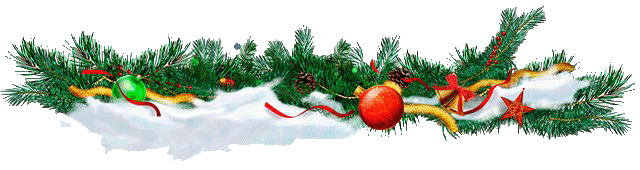 УВАЖАЕМЫЕ РОДИТЕЛИ!НОВОГОДНИЕ И РОЖДЕСТВЕНСКИЕ ПРАЗДНИКИ, КАНИКУЛЫ –ЗАМЕЧАТЕЛЬНОЕ ВРЕМЯ ДЛЯ ДЕТЕЙ И ВЗРОСЛЫХ. ПОЧТИ В КАЖДОМ ДОМЕ УСТАНАВЛИВАЮТ И УКРАШАЮТ КРАСАВИЦУ - ЕЛКУ.ДЛЯ ТОГО ЧТОБЫ ЭТИ ДНИ НЕ БЫЛИ ОМРАЧЕНЫ БЕДОЙ, НЕОБХОДИМО ОБРАТИТЬ ОСОБОЕ ВНИМАНИЕ НА СОБЛЮДЕНИЕ МЕР БЕЗОПАСНОГО ПОВЕДЕНИЯ КАК ДЕТЕЙ, ТАК И ВЗРОСЛЫХ.ПРАВИЛА ПОЖАРНОЙ БЕЗОПАСНОСТИВ ПЕРИОД ПРОВЕДЕНИЯ НОВОГОДНИХ ПРАЗДНИКОВ- Не оставляйте без присмотра детей дошкольного и младшего школьного возраста, не позволяйте им пользоваться легковоспламеняющимися материалами;- Следите за газовыми и электрическими приборами;- Не позволяйте играть с легко воспламеняющимися предметами и жидкостями (спички, зажигалки, аэрозоли и т.д.);- Не допускайте, что бы дети поворачивали вентили газовой плиты и колонки;- Ни в коем случае не оставляйте печи без присмотра во время топки и не поручайте присмотр за ними малолетним детям.Чтобы новогодние праздники не омрачились бедой, запомните эти простые правила:1. Ёлка устанавливается на устойчивой подставке, подальше от отопительных приборов.2. Для освещения елки необходимо использовать только исправные электрические гирлянды заводского изготовления.ЗАПРЕЩАЕТСЯ:    украшать елку свечами, ватой, игрушками из бумаги и целлулоида;     одевать маскарадные костюмы из марли, ваты, бумаги и картона;     применять свечи и хлопушки, устраивать фейерверки и другие световые пожароопасные эффекты, которые могут привести к пожару;     использовать ставни на окнах для затемнения помещений;    оставлять без присмотра детей во время новогодних мероприятий.    пользоваться пиротехническими изделиями в помещении.ОСТОРОЖНО: ОДИН ДОМАВ каникулы, как правило,  дети много времени проводят без присмотра взрослых. Предупреждать детей об опасности — обязанность родителей.Объясните детям, что никто не может прийти в дом от вашего имени с просьбой отдать какую-то вещь или сумму денег, приютить на ночлег и т. д.Внушите своим детям пять «не»:не открывай дверь незнакомым людям;не ходи никуда с незнакомыми людьми, как бы они не уговаривали и чтобы интересное не предлагали;не садись в машину с незнакомыми;не играй тем, что не предназначено для игры или может быть опасным;не играй на улице с наступлением темноты. Напоминайте, чтобы подростки соблюдали следующие правила:- уходя из дома, всегда сообщали, куда идут и как с ними можно связаться в случае необходимости;- избегали случайных знакомств, приглашений в незнакомые компании;- сообщали по телефону, когда они возвращаются домой;Следите за тем, с кем общается ваш ребенок и где он бывает.Поддерживайте с детьми доверительные дружеские ношения.Не запугивайте ребенка наказаниями.Сохранение жизни и здоровья детей – главная обязанность взрослыхПодавайте детям собственный пример правильного поведения в быту, на улицах и проезжей части.Семейный кодекс РФСтатья 63. Права и обязанности родителей по воспитанию и образованию детей: «Родители несут ответственность за воспитание и развитие своих детей. Они обязаны заботиться о здоровье, физическом, психическом, духовном и нравственном развитии своих детей».Кодекс об административных правонарушенияхСтатья 5.35. Неисполнение родителями или иными законными представителями несовершеннолетних обязанностей по содержанию и воспитанию несовершеннолетних.Уголовный кодекс РФСтатья 156. Неисполнение обязанностей по воспитанию несовершеннолетнего.- на территории Тюменской области несовершеннолетним до 16 лет запрещено находиться на улице в ночное время с 22.00 до 06.00ч.- запрещено пребывание несовершеннолетнего в местах, нахождение в которых может причинить вред здоровью детей, их физическому, интеллектуальному, психическому, духовному и нравственному развитию;- запрещено допущение родителями (лицами, их заменяющими) или лицами, осуществляющими мероприятия с участием детей, пребывания детей без их сопровождения в ночное время в общественных местах.Выполняйте эти элементарные правила безопасности и строго контролируйте поведение детей в дни зимних каникул! Напоминаем, что в случае возникновениячрезвычайной ситуации Вы должны обратиться: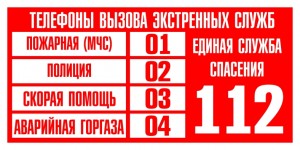 2-02-02 – дежурная часть(МО МВД России «Ялуторовский»)3-57-34 – Подразделение по делам         несовершеннолетних(МО МВД России «Ялуторовский»)8-800-2000-122 (бесплатно, круглосуточно) – Всероссийский «Детский телефон доверия»8-3452-50-66-43(бесплатно, круглосуточно)- Центр суицидальной превенцииСчастливого Вам Нового года!Комиссия по делам несовершеннолетних и защите их прав Администрации Ялуторовского районаПАМЯТКА О БЕЗОПАСНОСТИродителямв период зимних каникул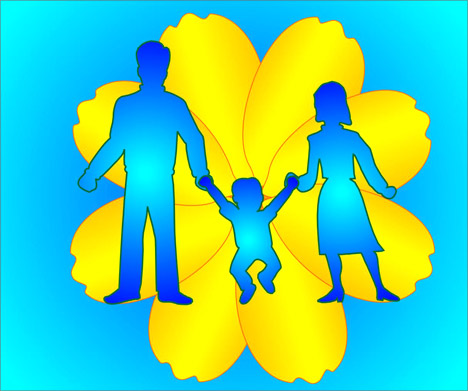 Безопасность детей –забота взрослых2018 г.